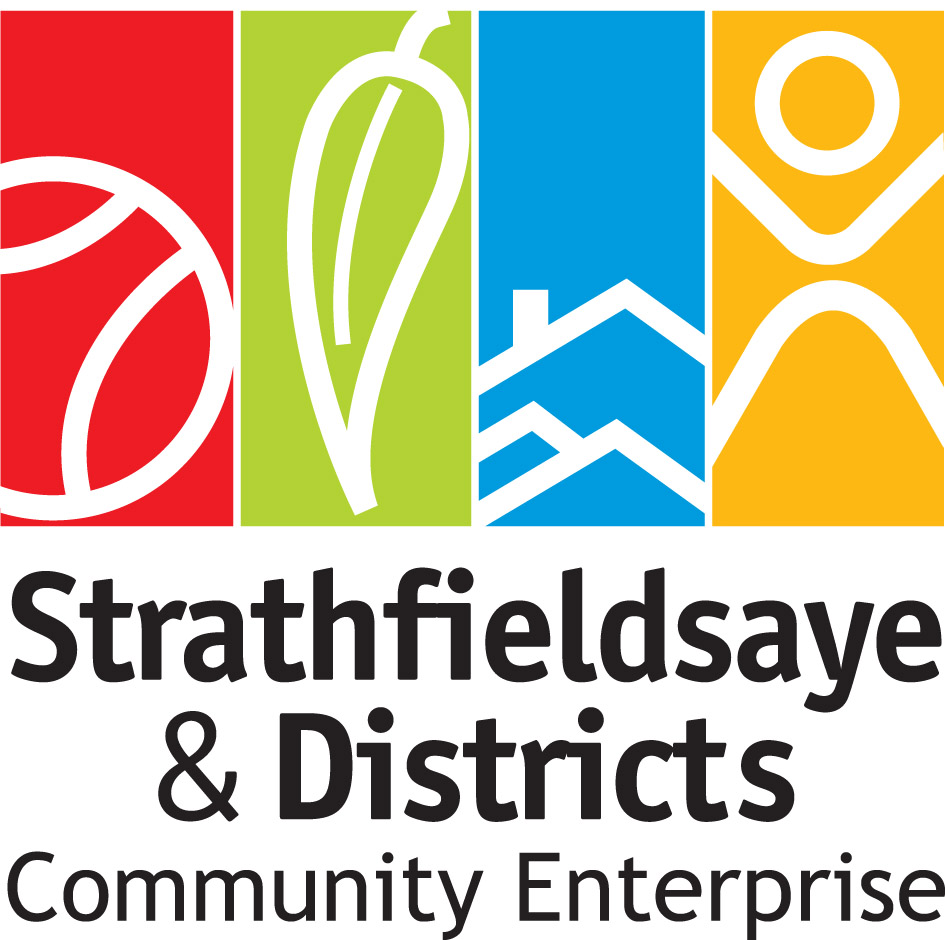 Strathfieldsaye and Districts Community EnterpriseAnnual General Meeting - Agenda
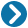 Date:Monday 2nd November 2020Time:7pmPlace:Virtual Meeting -via Zoom (email for link and password)ItemDescriptionResponsible1Welcome and introductionsChairperson2Apologies Secretary3Review of actions from previous annual general meeting Chairperson4Acceptance of minutes of previous annual general meetingChairperson5Chairperson’s reportChairperson6Treasurer’s reportTreasurer7Questions to directors Chairperson8Acceptance of financial statementsTreasurer9Acceptance of annual reportChairperson10Election of directors Returning Officer11Guest PresentationsBendigo BankBendigo TelcoPrevious Grant recipients12Meeting closeChairperson